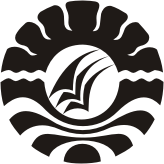 PENERAPAN METODE CRITICAL INCIDENT UNTUK MENINGKATKAN KEMAMPUAN MENULIS KARANGAN NARASI SISWA KELAS V SD NEGERI 27 SAMAELOKECAMATAN MINASATE’NEKABUPATEN PANGKEPSKRIPSIDiajukan untuk Memenuhi Sebagaian Persyaratan Guna Memperoleh Gelar Sarjana Pendidikan pada Program Studi Pendidikan Guru SekolahDasar Strata Satu (S1) Fakultas Ilmu PendidikanUniversitas Negeri MakassarOlehADE IRMA SURIANI1347440010PROGRAM STUDI PENDIDIKAN GURU SEKOLAH DASAR FAKULTAS ILMU PENDIDIKAN UNIVERSITAS NEGERI MAKASSAR2018